Администрация муниципального образования «Город Астрахань»РАСПОРЯЖЕНИЕ04 апреля 2020 года № 650-р«О возобновлении движения транспорта общего пользования по муниципальным маршрутам регулярных перевозок в муниципальном образовании «Город Астрахань»В соответствии с Федеральными законами «Об общих принципах организации местного самоуправления в Российской Федерации», «Об организации регулярных перевозок пассажиров и багажа автомобильным транспортом и городским наземным электрическим транспортом в Российской Федерации и о внесении изменений в отдельные законодательные акты Российской Федерации», постановлением администрации муниципального образования «Город Астрахань» от 08.02.2019 № 48 «Об организации регулярных перевозок пассажиров и багажа автомобильным транспортом и городским наземным электрическим транспортом по муниципальным маршрутам регулярных перевозок муниципального образования «Город Астрахань» с изменениями, внесенными постановлением администрации муниципального образования «Город Астрахань» от 13.09.2019 №	371, руководствуясь распоряжением ГубернатораАстраханской области от 17.03.2020 № 159-р «О введении режима повышенной готовности на территории Астраханской области» с изменениями, внесенными распоряжением Губернатора Астраханской области от 30.03.2020 № 189-р, распоряжением Губернатора Астраханской области от 30.03.2020 № 190-р «О специальных пропусках, выдаваемых в период повышенной готовности и реализации ограничительных мероприятий (карантина) на территории Астраханской области» с изменениями, внесенными распоряжением Губернатора Астраханской области от 01.04.2020 № 197-р, постановлением Правительства Астраханской области от 04.04.2020 №	148-П «О мерах по обеспечению санитарно-эпидемиологического благополучия населения на территории Астраханской области в связи с распространением новой коронавирусной инфекции (COVID-19)»,1. Возобновить движение транспорта общего пользования по муниципальным маршрутам регулярных перевозок в муниципальном образовании «Город Астрахань» с 06.04.2020.2. Управлению транспорта и пассажирских перевозок администрации муниципального образования «Город Астрахань» направить информацию в адрес перевозчиков, осуществляющих перевозки пассажиров и багажа на муниципальных маршрутах регулярных перевозок в муниципальном образовании «Город Астрахань», о необходимости соблюдения требований и рекомендации к общественному транспорту на период введения режима повышенной готовности и реализации ограничительных мероприятий (карантина) на территории Астраханской области.3. Перевозчикам, осуществляющим перевозки пассажиров и багажа на муниципальных маршрутах регулярных перевозок в муниципальном образовании «Город Астрахань», на период введения режима повышенной готовности и реализации ограничительных мероприятий (карантина) на территории Астраханской области, обеспечить соблюдение требований и рекомендации к работе общественного транспорта, согласно приложению к настоящему распоряжению.4. Отменить распоряжения администрации муниципального образования «Город Астрахань» с 06.04.2020:- распоряжение администрации муниципального образования «Город Астрахань» от 30.03.2020 № 606-р «О приостановлении движения транспорта общего пользования по муниципальным маршрутам регулярных перевозок в муниципальном образовании «Город Астрахань»;- распоряжение администрации муниципального образования «Город Астрахань» от 01.04.2020 № 625-р «Об установлении временных маршрутов в муниципальном образовании «Город Астрахань».5. Управлению контроля и документооборота администрации муниципального образования «Город Астрахань» внести соответствующие изменения в поисково-справочную систему правовых актов администрации муниципального образования «город Астрахань».6. Управлению информационной политики администрации муниципального образования «Город Астрахань»:6.1. Разместить на официальном сайте администрации муниципального образования «Город Астрахань» настоящее распоряжение администрации муниципального образования «Город Астрахань».6.2. Опубликовать настоящее распоряжение администрации муниципального образования «Город Астрахань» в средствах массовой информации.7. Контроль за исполнением настоящего распоряжения администрации муниципального образования «Город Астрахань» оставляю за собой.И.о. главы администрации М.Н. Пермякова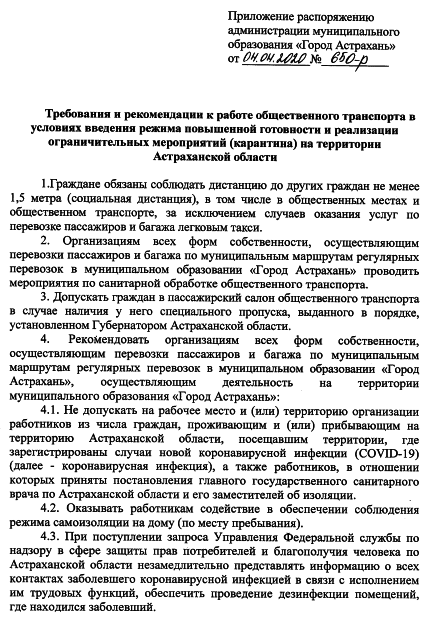 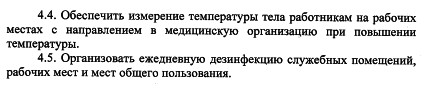 